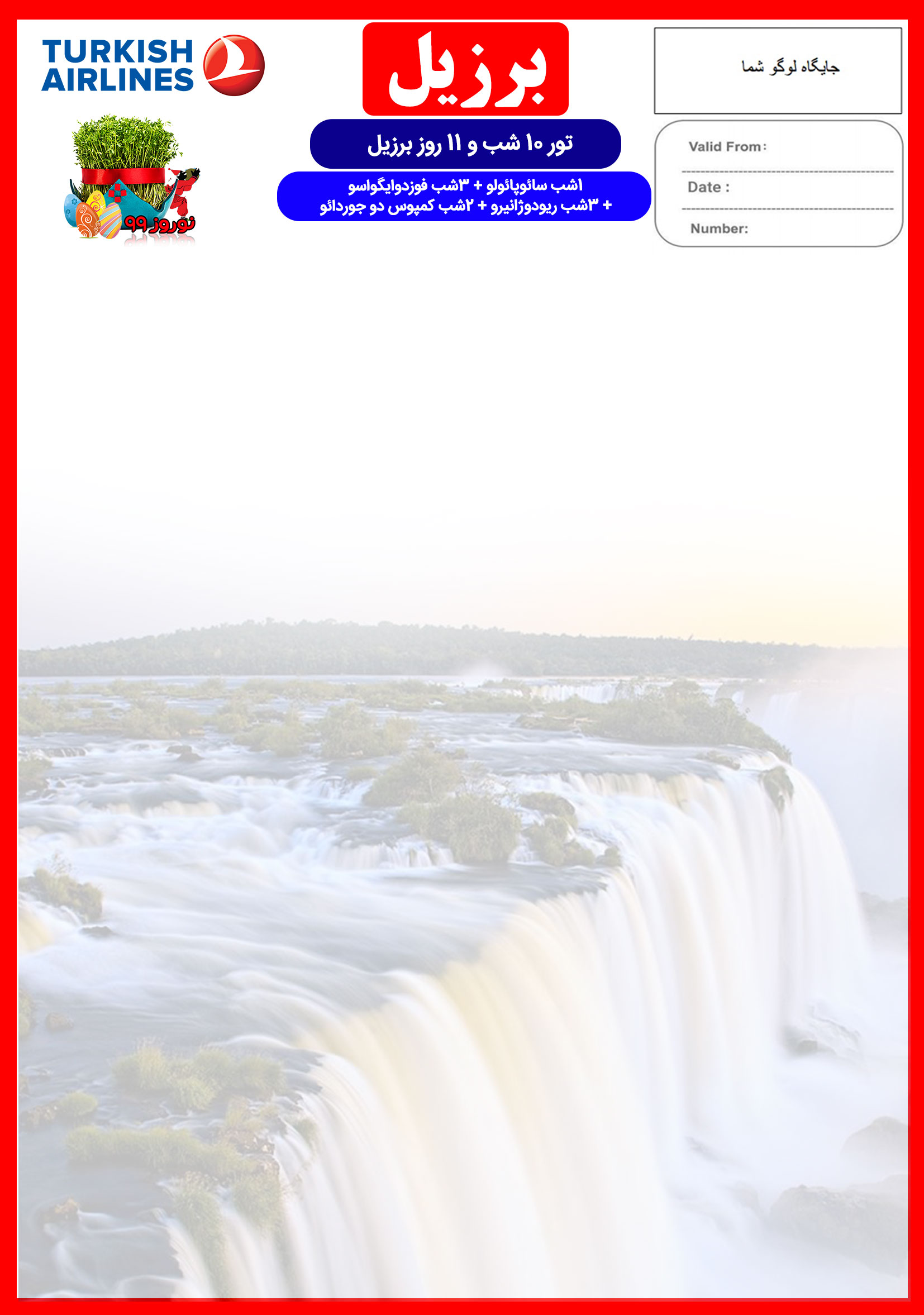 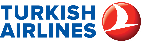 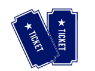 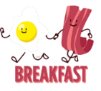 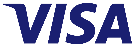 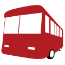 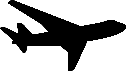 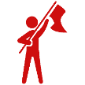 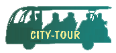 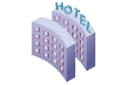 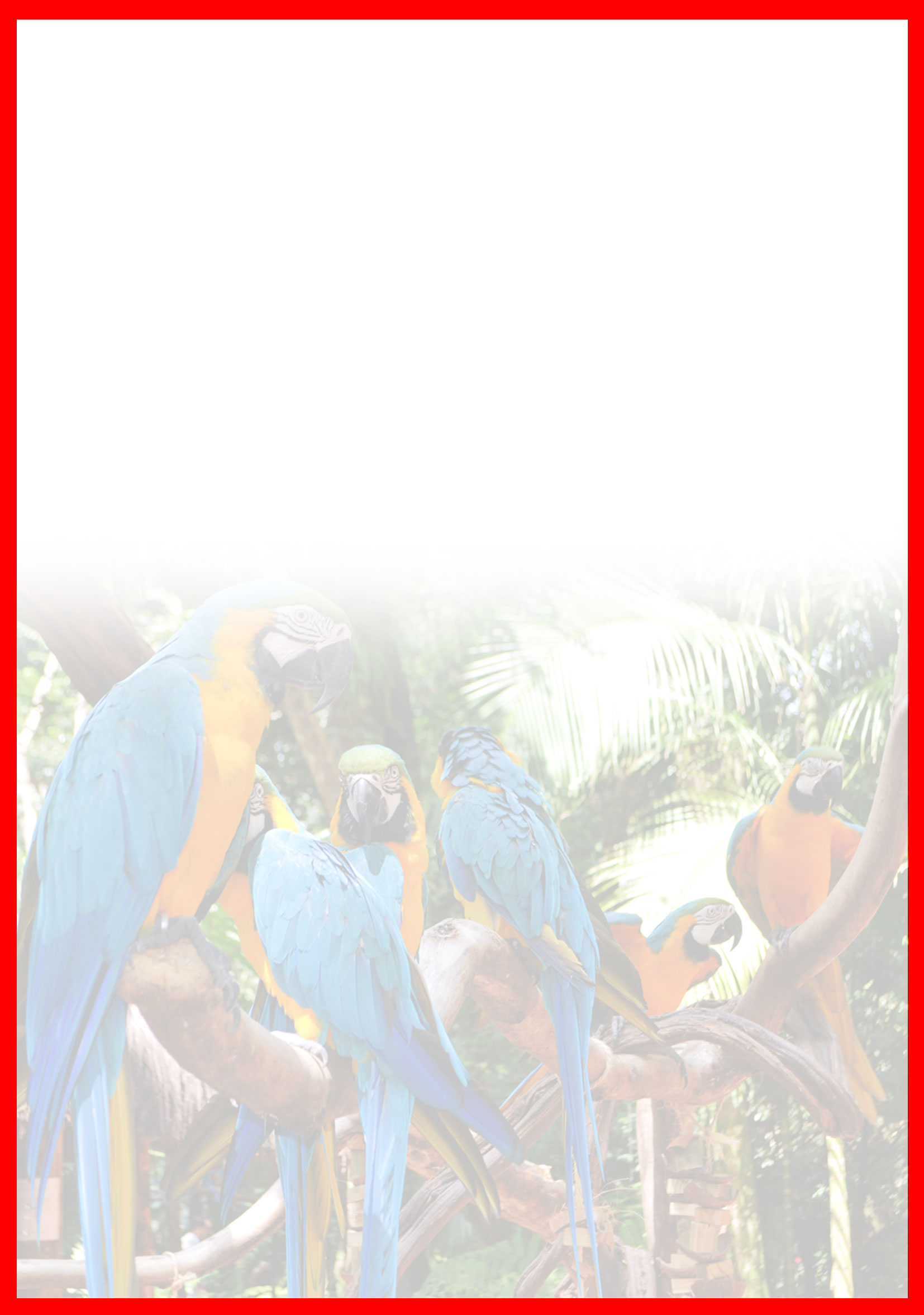 هتلدرجهشهرتعدادشبنفر در اتاق دو تخته(نفر اضافه)نفر در اتاقیک تختهکودکبا تخت(4-11 سال)کودکبی تخت(2-4 سال)نوزادEstanplaza Paulista OR  Blue Tree Premium Paulista OR Similar*4سائوپائولو1 3.690 دلار+10,900,000تومان 4.390 دلار+10,900,000 تومان2.990 دلار+6,900,000 تومان2.290 دلار+6,900,000 تومان290 دلار+1,900,000 تومانVivaz Catartas ORSan Juan Eco hotel OR Similar *4فوزدوایگواسو33.690 دلار+10,900,000تومان 4.390 دلار+10,900,000 تومان2.990 دلار+6,900,000 تومان2.290 دلار+6,900,000 تومان290 دلار+1,900,000 تومانWindsor Excelsior ORWindsor Leme OR Similar*4ریودوژانیرو33.690 دلار+10,900,000تومان 4.390 دلار+10,900,000 تومان2.990 دلار+6,900,000 تومان2.290 دلار+6,900,000 تومان290 دلار+1,900,000 تومانSerra da Esterela ORHotel Estorio OR Similar *4کمپوس دوجوردائو2 3.690 دلار+10,900,000تومان 4.390 دلار+10,900,000 تومان2.990 دلار+6,900,000 تومان2.290 دلار+6,900,000 تومان290 دلار+1,900,000 تومانرفت27 اسفندحرکت از تهرانورود به استانبولشماره پروازحرکت از استانبولورود به سائوپائولوشماره پروازشرکت هواپیماییرفت27 اسفند04:4507:50(TK873)10:1018:05(TK15)ترکیشبرگشت8 فروردینحرکت از  سائوپائولوورود به استانبولشماره پروازحرکت ازاستانبولورود به تهرانشماره پروازشرکت هواپیماییبرگشت8 فروردین04:0522:30(TK16)00:1504:50(TK872)ترکیشروز اول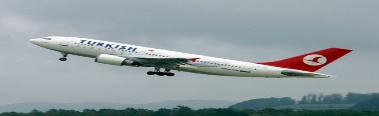 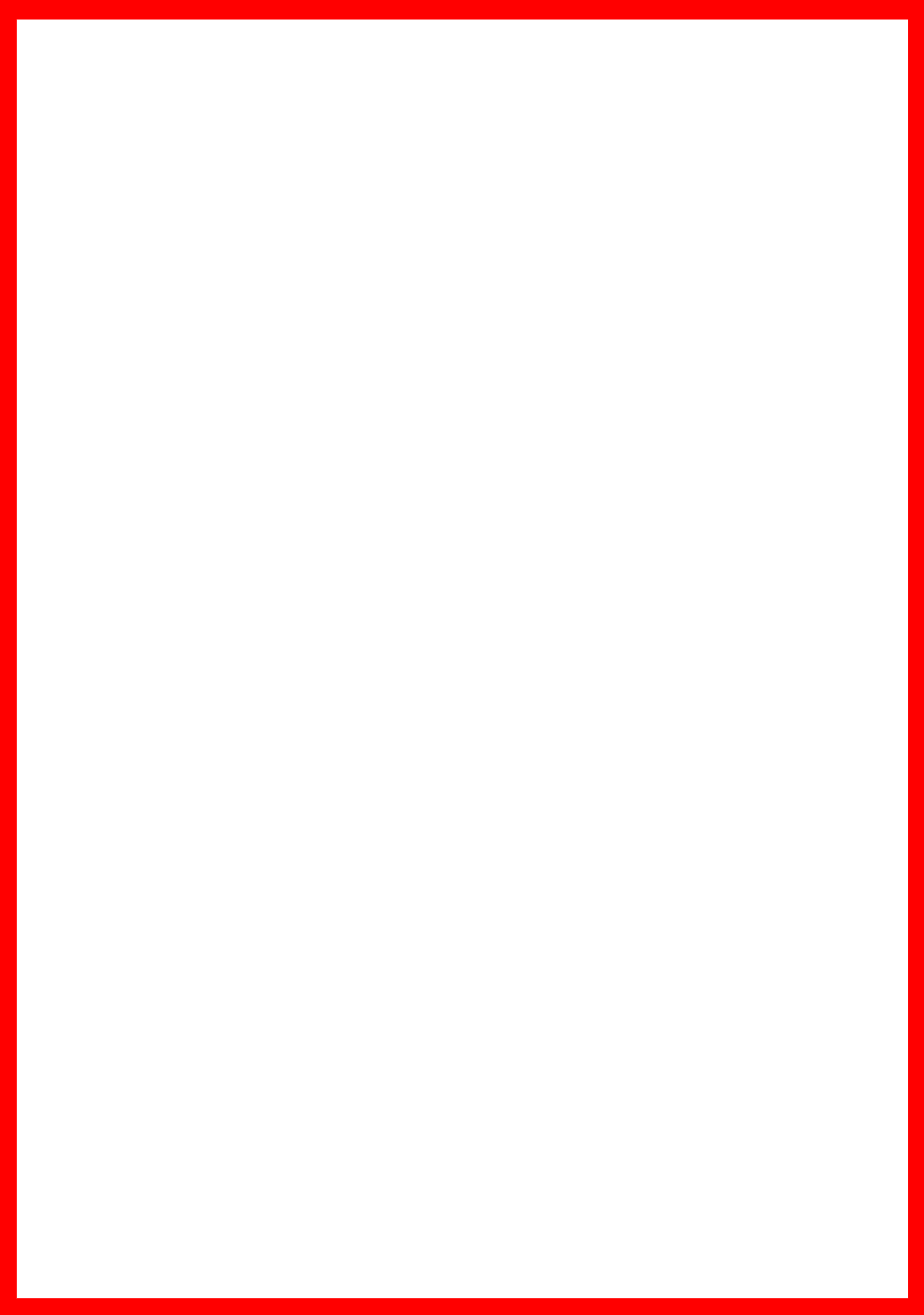 روز دوم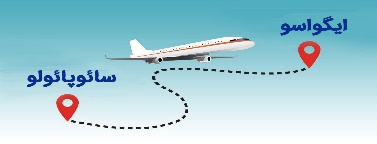 روز سوم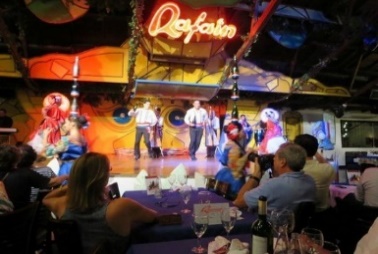 روز چهارم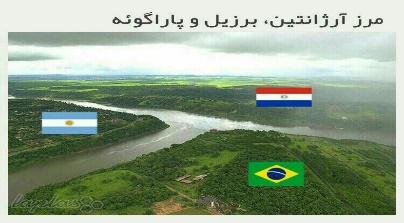 روز پنجم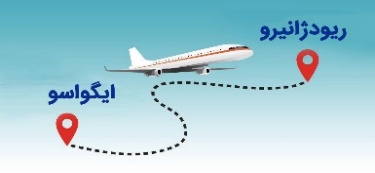 روز ششم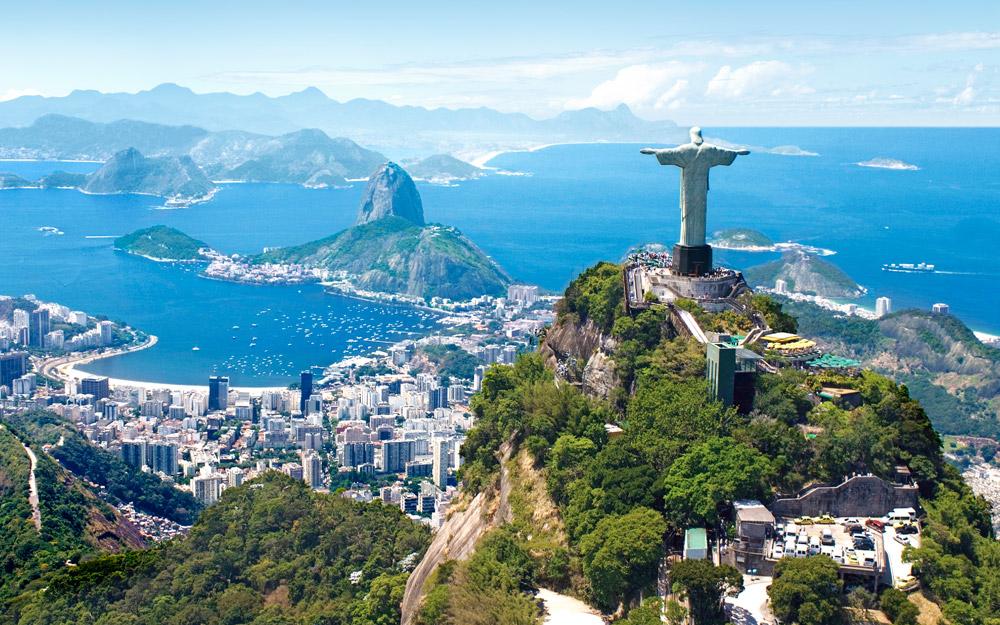 روز هفتم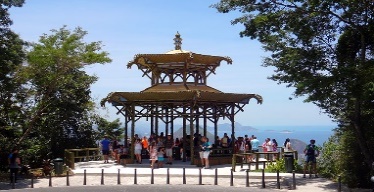 روز هشتم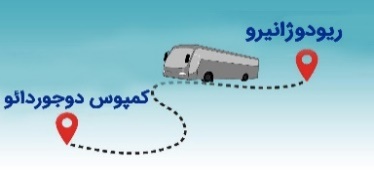 روز نهم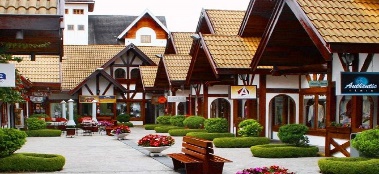 روز دهم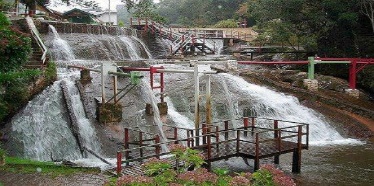 روز یازدهم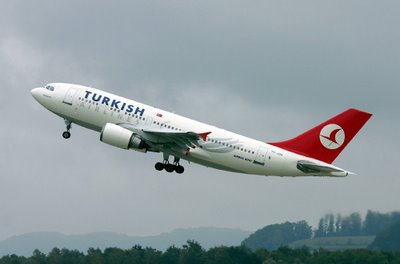 